     Рекомендации родителям,        на период адаптации ребенка в детском саду.Подготовила Абрамова Н.Г.Ребенок впервые идет в детский сад, что делать родителям: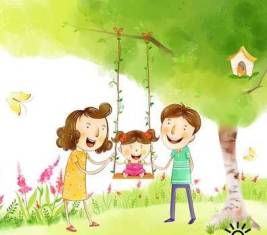 Привести домашний режим в соответствие с режимом группы;Познакомиться с меню дошкольного учреждения и ввести в рацион питания малыша новые для него блюда;Расширять ориентировку ребенка в ближайшем окружении: посещать детские площадки, ходить в гости к товарищу по играм в песочнице, оставаться ночевать у бабушки и т. п.;По возможности приучать ребенка к самостоятельности при самообслуживании;Отправить ребенка в детский сад лишь при условии, что он здоров;Не отдавать ребенка в разгаре кризиса трех лет;Как можно раньше познакомить малыша с детьми в детском саду и с воспитателями группы, куда он скоро придет;Стараться отдать его в группу, где у ребенка есть знакомые ровесники, с которыми он раньше играл дома или во дворе;Настроить малыша как можно положительнее к его поступлению в детский сад;Не угрожать ребенку детским садом как наказанием за непослушание;Не нервничать и не показывать свою тревогу накануне поступления ребенка в детский сад;Планировать свой отпуск так, чтобы в первый месяц посещения ребенком нового коллектива у вас была бы возможность не оставлять его в детском саду на целый день;Все время объяснять ребенку, что он для вас, как прежде, дорог и любим. не затягивайте момент расставания с ребёнком в детском саду, но и не уходите тайком (заранее придумайте и отрепетируйте несколько разных способов прощания: воздушный поцелуй, поглаживание по спинке…);Не оставлять его в дошкольном коллективе на целый день, как можно раньше забирать детей домой; Настраивать ребенка на мажорный лад, внушать ему, что это очень здорово,  что он дорос до детского сада и стал таким большим; 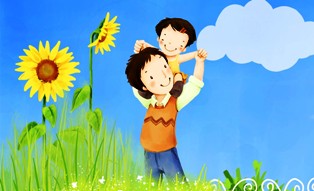 Желательно дать ребёнку пару дней отдыха, если он категорически отказывается идти в детский сад Создать спокойный, бесконфликтный климат для него в семье;  Щадить его ослабленную нервную систему;  Не увеличивать, а уменьшать нагрузку на его нервную систему. На время прекратить походы в театр, в цирк, в гости. Намного сократить просмотр телевизионных передач; Как можно раньше сообщить врачу и воспитателям о личностных особенностях малыша; Создавать в выходные дни дома для него режим такой же, как и в детском учреждении;  Не наказывать ребенка за детские капризы;  Будьте внимательны к ребенку, заботливы и терпеливы. Скорее всего, если вы постараетесь выполнить все эти условия, то Ваш малыш прекрасно справиться с изменениями в его жизни. Задача родителей в это время быть спокойными, терпеливыми, внимательными и заботливыми.
Что не надо делать: 
- отрицательно отзываться об учреждении, его специалистах; 
- не обращать внимания на видимые отклонения в поведении ребенка; 
- препятствовать контактам с другими детьми; 
- увеличивать нагрузку на нервную систему; 
- одевать ребенка не по сезону; 
- конфликтовать дома, наказывать ребенка за капризы. 
Что делать, если ребенок плачет при расставании с родителями  Рассказывайте ребенку, что ждет его в детском саду; Будьте спокойны, не проявляйте перед ребенком своего беспокойства; 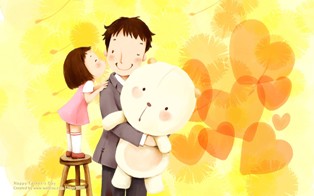  Дайте ребенку с собой любимую игрушку или какой-то домашний предмет;  Принесите в группу свою фотографию;  Придумайте и отрепетируйте несколько разных способов прощания (например, воздушный поцелуй, поглаживание по спинке); Будьте внимательны к ребенку, когда забираете его из детского сада; После детского сада погуляйте с ребенком в парке, на детской площадке;Демонстрируйте ребенку свою любовь и заботу; Будьте терпеливы!Удачи! Мы рядом с Вами! У нас всё получится!                             Источник интернет